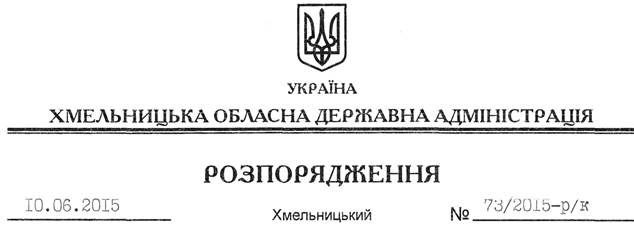 На підставі статті 6 Закону України “Про місцеві державні адміністрації”, пункту 1 статті 36 Кодексу законів про працю України, пункту 9 Положення про управління молоді та спорту Хмельницької обласної державної адміністрації, затвердженого розпорядженням голови обласної державної адміністрації від 11.02.2014 № 50/2014-р:1. Звільнити 10 червня 2015 року Мерлені Іріні Олексіївну з посади начальника управління молоді та спорту Хмельницької обласної державної адміністрації за угодою сторін.Підстава: 	заява І.Мерлені від 09.06.2015 року, лист-погодження Міністерства молоді та спорту України2. Управлінню молоді та спорту обласної державної адміністрації провести розрахунки з І.Мерлені відповідно до вимог чинного законодавства.3. До призначення на посаду начальника управління молоді та спорту Хмельницької обласної державної адміністрації обов’язки начальника вказаного управління покласти на Заяца Сергія Володимировича – начальника відділу з питань молоді управління молоді та спорту обласної державної адміністрації.Голова адміністрації 								М.ЗагороднийПро звільнення І.Мерлені